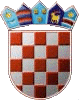 REPUBLIKA HRVATSKAKARLOVAČKA ŽUPANIJAGRAD DUGA RESAGRADONAČELNIKKLASA: 400-08/21-01/09URBROJ: 2133/03-05/03-21-Duga Resa, 02. lipnja 2021. godineNa temelju članka 302. Zakona o javnoj nabavi (Narodne novine broj 120/16) i članka 62. Statuta Grada Duge Rese (Službeni glasnik Grada Duge Rese broj 6/18, 2/20 i 2/21) gradonačelnik Grada Duge Rese dana 02. lipnja 2021. godine donosi slijedeću O D L U K Uo odabiru najpovoljnije ponude u postupku javne nabave Opremanje i informatizacija srednjih školaČlanak 1.Grad Duga Resa, Trg Sv. Jurja 1, Duga Resa, OIB 15857239976  je javni naručitelj predmeta nabave Opremanje i informatizacija srednjih škola, E-MV-02/2021, procijenjene vrijednosti nabave u iznosu od 319.200,00 kn.Članak 2.Vrsta postupka javne nabave je otvoreni postupak javne nabave s ciljem sklapanja ugovora o isporuci robe. Evidencijski broj nabave je E-MV-02/2021.Članak 3. Broj obavijesti o nadmetanju iz Elektroničkog oglasnika javne nabave Republike Hrvatske je                                2021/S 0F2-0014786 (datum slanja: 15.04.2021. godine,  datum objave: 16.04.2021. godine). Članak 4.Zaprimljene su tri (3) ponude, i to od ponuditelja:1.) Mobilna i web trgovina Tia d.o.o., Gornja Reka 13, 10450 Jastrebarsko,2.) ATEL d.o.o., Banija 16, 47000 Karlovac,3.) TT Impact d.o.o., Augusta Cesarca 38, 35000 Slavonski BrodČlanak 5.Odabrana je ponuda ponuditelja TT Impact d.o.o., Augusta Cesarca 38, 35000 Slavonski Brod, OIB 92137489519 s ostvarenim brojem bodova (100 bodova) sukladno kriterijima ekonomski najpovoljnije ponude.Za kriterij cijene ponude ponuditelj je dao ponudu iznosa 308.870,00 kn (bez PDV-a), odnosno 386.087,50 kn (s PDV-om).Za kriterij rok isporuke ponuditelj je dao izjavu da ponuđeni rok isporuke robe iznosi 10 dana.Razlog odabira je zadovoljavanje uvjeta dokumentacije o nabavi i kriterija odabira ekonomski najpovoljnije ponude, sukladno članku 283. i članku 284. Zakona o javnoj nabavi (Narodne novine broj 120/16).Članak 6.Primjenjuje se rok mirovanja od 15 dana od dana dostave Odluke o odabiru svakom ponuditelju sukladno članku 306. Zakona o javnoj nabavi (Narodne novine broj 120/16).Članak 7.Naručitelj će po konačnosti i izvršnosti ove Odluke s odabranim ponuditeljem sklopiti Ugovor o nabavi robe.Članak 8.Ova Odluka dostavlja se s preslikom zapisnika o pregledu i ocjeni ponuda bez odgode ponuditeljima objavom u Elektroničkom oglasniku javne nabave Republike Hrvatske pri čemu će se dostava smatrati objavljenom istekom dana objave.O  b  r  a  z  l  o  ž  e  n j  eNaručitelj je na temelju članka 88. Zakona o javnoj nabavi (Narodne novine broj 120/16) proveo otvoreni postupak javne nabave.Naručitelj je izradio dokumentaciju o nabavi i objavio obavijest o nadmetanju u Elektroničkom oglasniku javne nabave broj 2021/S 0F2-0014786 (datum slanja: 15.04.2021. godine,  datum objave: 16.04.2021. godine). Otvaranje ponuda bilo je javno dana 07. svibnja 2021. godine u 09:00 sati.Stručno povjerenstvo za javnu nabavu utvrdilo je da su do roka za dostavu ponuda pristigle 3 (tri) ponude, i to od ponuditelja:1.) Mobilna i web trgovina Tia d.o.o., Gornja Reka 13, 10450 Jastrebarsko,2.) ATEL d.o.o., Banija 16, 47000 Karlovac,3.) TT Impact d.o.o., Augusta Cesarca 38, 35000 Slavonski BrodSvi ponuditelji, dio ponude - jamstvo za ozbiljnost ponude, koji nije bilo moguće dostaviti u elektroničkom obliku, uplatili su novčani polog u iznosu od 5.000,00 kn u propisanom roku za dostavu ponuda.U postupku pregleda i ocjene ponuda sukladno članku 293. st. 1. Zakona o javnoj nabavi (Narodne novine 120/16) upućeni su slijedeći zahtjevi za dopunom ponuda ponuditelja:1) Dana 13. 05.2021. godine poslan je  ponuditelju ATEL d.o.o., Banija 16, 47000 Karlovac zahtjev za dopunom ponude. Ponuditelj u svojoj ponudi nije dostavio ispunjen Prilog 2. Specifikacije opreme, te je isto zatraženo da dostavi u roku od 5 dana od dana zaprimanja zahtjeva. Ponuditelj je traženo dostavio u danom roku, odnosno dana 18.05.2021. godine.2) Dana 13. 05.2021. godine poslan je  ponuditelju TT Impact d.o.o., Augusta Cesarca 38, 35000 Slavonski Brod zahtjev za dopunom ponude. Ponuditelj u svojoj ponudi nije dostavio ispunjen Prilog 2. Specifikacije opreme, te je isto zatraženo da dostavi u roku od 5 dana od dana zaprimanja zahtjeva. Dana 17.05.2021. godine ponuditelj je dostavio traženo.Dana 13. 05.2021. godine također je poslan ponuditelju TT Impact d.o.o., Augusta Cesarca 38, 35000 Slavonski Brod zahtjev za dopunom ponude. Ponuditelj u svojoj ponudi nije dostavio ispunjen Obrazac 1. Izjava o dostavi jamstva za uredno ispunjenje ugovora za slučaj povrede ugovornih obveza. Dana 13.05.2021. godine ponuditelj je dostavio traženu Izjavu.Dana 13. 05.2021. godine također je poslan ponuditelju TT Impact d.o.o., Augusta Cesarca 38, 35000 Slavonski Brod zahtjev za dopunom ponude. Ponuditelj je sukladno točki 2.6. Dokumentacije o nabavi u ESPD obrascu Dio IV. Kriteriji za odabir, odjeljak C: Tehnička i stručna sposobnost u točki 12. dao odgovor  NE, te je zbog toga zatražena dopuna ESPD obrasca (U ESPD obrascu se navodi: „Ako je odgovor ne, objasnite zašto i navedite koji se drugi dokazi mogu predočiti“). Dana 17.05.2021. godine ponuditelj je dostavio ESPD obrazac sa danim obrazloženjem.3) Dana 15.05.2021. godine poslan je ponuditelju Mobilna i web trgovina Tia d.o.o., Gornja Reka 13, 10450 Jastrebarsko putem EOJN zahtjev za pojašnjenjem, odnosno ispravkom pogrešnog podatka iz ponude. Ponuditelj je u Ponudbenom listu stavio rok valjanosti ponude do 31.05.2021. godine, a u dokumentaciji o nabavi (točka 5.9. dokumentacije o nabavi) definiran je rok valjanosti ponude 90 (devedeset) dana od dana krajnjeg roka za dostavu ponuda. Ponuditelj u danom roku za dostavu pojašnjenja nije dostavio dokument (izjavu) kojim je trebao ispraviti traženo. Sukladno navedenom, ponuditelj Mobilna i web trgovina Tia d.o.o., Gornja Reka 13, 10450 se isključuje iz daljnjeg postupka pregleda i ocjene ponuda, budući jer njihova ponuda nije sukladna uvjetima definiranim u dokumentaciji o nabavi.Nakon izvršenog pregleda i ocjene ponuda utvrđeno je da su ponude od ponuditelja ATEL d.o.o., Banija 16, 47000 Karlovac i TT Impact d.o.o., Augusta Cesarca 38, 35000 Slavonski Brod valjane i prihvatljive. Ponude su ocijenjene temeljem kriterija određenih u dokumentaciji o nabavi za izračun ekonomski najpovoljnije ponude, kako slijedi:Ponuditelj ATEL d.o.o., ostvario je u kriteriju Cijena ponude 78,13 bodova, u kriteriju Rok isporuke robe 0,83 bodova, što ukupno iznosi 78,96 bodova.Ponuditelj TT Impact d.o.o., ostvario je u kriteriju Cijena ponude 90,00 bodova, u kriteriju Rok isporuke robe 10,00 bodova, što ukupno iznosi  100,00 bodova.Zatim je izvršeno rangiranje ponuda na temelju članka 284. Zakona o javnoj nabavi (Narodne novine broj 120/16) te se ponuda od ponuditelja TT Impact d.o.o., Augusta Cesarca 38, 35000 Slavonski Brod s ukupnim brojem bodova 100,00 bodova ocjenjuje kao ekonomski najpovoljnija ponuda.Naručitelj je izvršio dohvat dana 25.05.2021. godine iz Registara RH iz sudskog registra, kaznene evidencije i porezne evidencije za ponuditelja TT Impact d.o.o., Augusta Cesarca 38, 35000 Slavonski Brod, te tako provjerio odsutnost osnova za isključenje.Sukladno člancima 262. i 263. Zakona o javnoj nabavi (Narodne novine broj 120/16) zatražena je dostava ažuriranih popratnih dokumenata dana 25.05.2021. godine od ponuditelja TT Impact d.o.o., Augusta Cesarca 38, 35000 Slavonski Brod, koji je podnio ekonomski najpovoljniju ponudu. Ponuditelj TT Impact d.o.o. je dostavio ažurirane popratne dokumente u danom roku.Temeljem članka 302. Zakona o javnoj nabavi (Narodne novine broj 120/16) odlučeno je kao u izreci.Uputa o pravnom lijeku:Nezadovoljna strana može, pod uvjetima utvrđenim člankom 406. Zakona o javnoj nabavi (Narodne novine broj 120/16) izjaviti žalbu Državnoj komisiji za kontrolu postupaka javne nabave ako ima ili je imala pravni interes za dobivanje ugovora o javnoj nabavi, okvirnog sporazuma, ako je pretrpjela ili bi mogla pretrpjeti štetu od navodnoga kršenja subjektivnog prava u provedenom postupku.Žalitelj je dužan istodobno jedan primjerak žalbe dostaviti naručitelju u roku za žalbu na dokaziv način.Rok za žalbu je 10 dana od dana primitka ove Odluke sukladno članku 406. stavak 1. točka 5. Zakona o javnoj nabavi (Narodne novine broj 120/16).                                                                                                       GRADONAČELNIK:                                                                                             Tomislav Boljar, EMBADostaviti:	 1. Ponuditeljima objavom u EOJN 2. Dokumentacija, 3. Objava web i Sl.glasnik, 4. Pismohrana. 